Regulamin konkursu literackiegodla klas IV - VIIIpt. ,,Cud Bożego Narodzenia”Cele konkursu:Rozwijanie aspiracji literackich. Pobudzenie wyobraźni.Zachęcenie uczniów do twórczego myślenia i działania. Doskonalenie warsztatu pisarskiego.Rozwijanie i promowanie dziecięcych uzdolnień. Regulamin konkursu literackiego:Konkurs polega na napisaniu opowiadania świątecznego  pt. ,,Cud Bożego Narodzenia”. Łączna długość tekstu: minimum 200 słów.Tekst powinien mieć formę opowiadania (z elementami dialogu  i opisu, np. przeżyć, postaci, krajobrazu) i zawierać optymistyczne przesłanie odnoszące się do bożonarodzeniowego okresu.Prace powinny być napisane na komputerze (czcionka Times New Roman rozmiar12).Kryteria oceny: zgodność z zasadami gatunku i tematyką; oryginalność; pomysłowość; poprawność językowa, ortograficzna i interpunkcyjna; estetyka zapisu. Opis prac: Imię i nazwisko autora oraz klasa, do której uczęszcza.Organizacja konkursu:Konkurs organizuje i przeprowadza Szkolna Komisja Konkursowa.Prace należy przesyłać na adres mailowy: a.sowa@stalsms.pl nauczycielowi języka polskiego: do 31 grudnia 2020r.Ogłoszenie wyników i wręczenie nagród nastąpi po zimowej przerwie świątecznej. Organizator zastrzega sobie prawo do ewentualnej publikacji całości lub części otrzymanych opowiadań np. na stronie internetowej szkoły.Na zwycięzców czekają atrakcyjne nagrody książkowe.Zapraszam do udziału i  życzę twórczych pomysłów!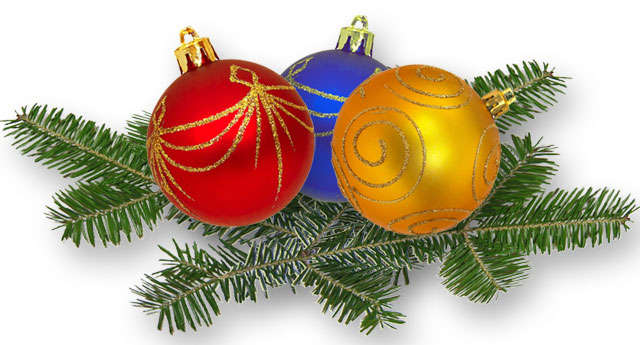                                                                                                       Opiekun konkursu:Agnieszka Sowa,,Opowieść wigilijna”, ,,Noelka”, ,,Dzieci z Bullerbyn”, ,,Dziewczynka z zapałkami”, ,,Królowa Śniegu”, 